OBWIESZCZENIE NR 9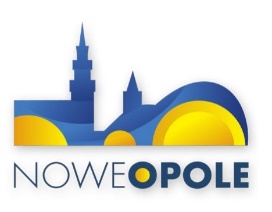 PREZYDENTA MIASTA OPOLA
z dnia 3 stycznia 2017 r.w sprawie podania do wiadomości publicznej informacji o zmianie nazw ulic, zmianie  w numeracji porządkowej budynków oraz przyporządkowanych przez Pocztę Polską kodów pocztowych dla włączonego do miasta Opola z dniem 1 stycznia 2017r. obszaru sołectwa Winów.Na podstawie  art. 49 ustawy z dnia 14 czerwca 1960r. Kodeks postępowania administracyjnego (tekst jednolity Dz. U. z 2016 r. poz. 23 ze zmianami) w związku z rozporządzeniem Rady Ministrów z dnia 19 lipca 2016 r. w sprawie ustalenia granic niektórych gmin 
i miast, nadania niektórym miejscowościom statusu miasta oraz zmiany nazwy gminy (Dz.U. nr 1134 
z 2016 r.) oraz uchwałą Nr XXXII/637/16 Rady Miasta Opola z dnia 27 października 2016 r. w sprawie zmiany nazw ulic, uchwałą Nr XXXVI/701/16 Rady Miasta Opola z dnia 29 grudnia 2016 r. w sprawie zmiany nazw ulic podaje się do wiadomości publicznej informację o nazwach ulic, numerach porządkowych budynków oraz przyporządkowanych przez Pocztę Polską kodów pocztowych dla włączonego do miasta Opola z dniem 1 stycznia 2017r. obszaru sołectwa Winów.SOŁECTWO WINÓWPrzenumerowanie punktów adresowych:Niniejsze obwieszczenie zostaje podane do publicznej wiadomości przez zamieszczenie na stronie internetowej Biuletynu Informacji Publicznej Urzędu Miasta Opola (www.bip.um.opole.pl) oraz poprzez wywieszenie na tablicy ogłoszeń Urzędu Miasta.                                                                                                                                                                                                        Prezydent Miasta                                                                                                                                                                                                                                                                                     /-/ Arkadiusz Wiśniewskil.p.Dotychczasowa nazwa ulicyNowa nazwa ulicyKod pocztowy1JaśminowaKremowa45-950 Opole2Aleja Księdza Józefa Kentenichanazwa ulicy bez zmian45-950 Opole3Krapkowickanazwa ulicy bez zmian (przenumerowanie punktów adresowych)45-950 Opole4LeśnaLeśne Wzgórze45-950 Opole5Księdza Ligudynazwa ulicy bez zmian45-950 Opole6MakówMotylkowa45-950 Opole7MalinowaAzaliowa45-950 Opole8Migdałowanazwa ulicy bez zmian45-950 Opole9Ogrodowaks. Franciszka Duszy45-950 Opole10PolnaLaurowa45-950 Opole11Prószkowskanazwa ulicy bez zmian (przenumerowanie punktów adresowych)45-950 Opole12Różnazwa ulicy bez zmian45-950 Opole13SłonecznaWinogronowa45-950 Opole14Stara Droganazwa ulicy bez zmian (przenumerowanie punktów adresowych)45-950 Opole15Szkolnanazwa ulicy bez zmian45-950 Opole16TulipanówWinowskie Wzgórze45-950 Opole17Wodnanazwa ulicy bez zmian45-950 Opole18Zbożowaks. Pawła Buhla45-950 Opole19Zielnanazwa ulicy bez zmian45-950 OpoleMiejscowośćStara nazwa ulicyStary numerNowa nazwa ulicyNowy numerWinówul. Krapkowicka1ul. Krapkowicka93Winówul. Krapkowicka1aul. Krapkowicka91Winówul. Krapkowicka2ul. Krapkowicka64Winówul. Krapkowicka2aul. Krapkowicka62Winówul. Krapkowicka4ul. Krapkowicka66Winówul. Krapkowicka6ul. Krapkowicka68Winówul. Krapkowicka7ul. Krapkowicka113Winówul. Prószkowska1ul. Prószkowska225Winówul. Prószkowska1aul. Prószkowska223Winówul. Prószkowska2ul. Prószkowska178Winówul. Prószkowska4ul. Prószkowska180Winówul. Prószkowska6ul. Prószkowska182Winówul. Prószkowska6aul. Prószkowska184Winówul. Prószkowska8ul. Prószkowska186Winówul. Prószkowska9ul. Prószkowska235Winówul. Prószkowska11ul. Prószkowska241Winówul. Prószkowska12ul. Prószkowska196Winówul. Prószkowska13ul. Prószkowska245Winówul. Prószkowska14ul. Prószkowska202Winówul. Prószkowska15ul. Prószkowska249Winówul. Prószkowska16ul. Prószkowska204Winówul. Prószkowska18ul. Prószkowska206Winówul. Prószkowska19ul. Prószkowska253Winówul. Prószkowska21ul. Prószkowska255Winówul. Prószkowska23ul. Prószkowska257Winówul. Prószkowska24ul. Prószkowska210Winówul. Prószkowska25ul. Prószkowska259Winówul. Prószkowska26ul. Prószkowska212Winówul. Prószkowska27ul. Prószkowska261Winówul. Prószkowska28ul. Prószkowska218Winówul. Prószkowska30ul. Prószkowska220Winówul. Prószkowska32ul. Prószkowska222Winówul. Prószkowska33ul. Prószkowska267Winówul. Prószkowska34ul. Prószkowska224Winówul. Prószkowska36ul. Prószkowska226Winówul. Prószkowska38ul. Prószkowska228Winówul. Prószkowska41ul. Prószkowska269Winówul. Stara Droga1ul. Stara Droga7Winówul. Stara Droga3ul. Stara Droga9Winówul. Stara Droga4ul. Stara Droga16Winówul. Stara Droga6ul. Stara Droga18Winówul. Stara Droga7ul. Stara Droga13Winówul. Stara Droga8ul. Stara Droga20Winówul. Stara Droga9ul. Stara Droga15Winówul. Stara Droga10ul. Stara Droga22Winówul. Stara Droga11ul. Stara Droga17Winówul. Stara Droga12ul. Stara Droga24Winówul. Stara Droga14ul. Stara Droga26Winówul. Stara Droga16ul. Stara Droga28Winówul. Stara Droga18ul. Stara Droga30Winówul. Stara Droga19ul. Stara Droga45Winówul. Stara Droga20ul. Stara Droga34Winówul. Stara Droga21ul. Stara Droga47Winówul. Stara Droga22ul. Stara Droga32Winówul. Stara Droga23ul. Stara Droga49Winówul. Stara Droga23aul. Stara Droga51Winówul. Stara Droga24ul. Stara Droga50Winówul. Stara Droga24aul. Stara Droga48Winówul. Stara Droga24bul. Stara Droga44Winówul. Stara Droga25ul. Stara Droga53Winówul. Stara Droga26ul. Stara Droga54Winówul. Stara Droga26aul. Stara Droga52Winówul. Stara Droga28ul. Stara Droga56Winówul. Leśna31ul. Stara Droga46